23 июня ребята из летнего оздоровительного лагеря школы №7 приняли участие в спортивном празднике, потому что все ребята любят заниматься спортом и ведут здоровый образ жизни. Праздник начался с веселой музыкальной зарядки. Затем участники соревновались в игре в футбол, эстафете с ребятами из других летних лагерей. Конечно же сдавали нормы ГТО и играли в различные спортивные игры. Праздник прошел ярко, со спортивным задором и очень весело. Все участники получили массу впечатлений и огромное удовольствие.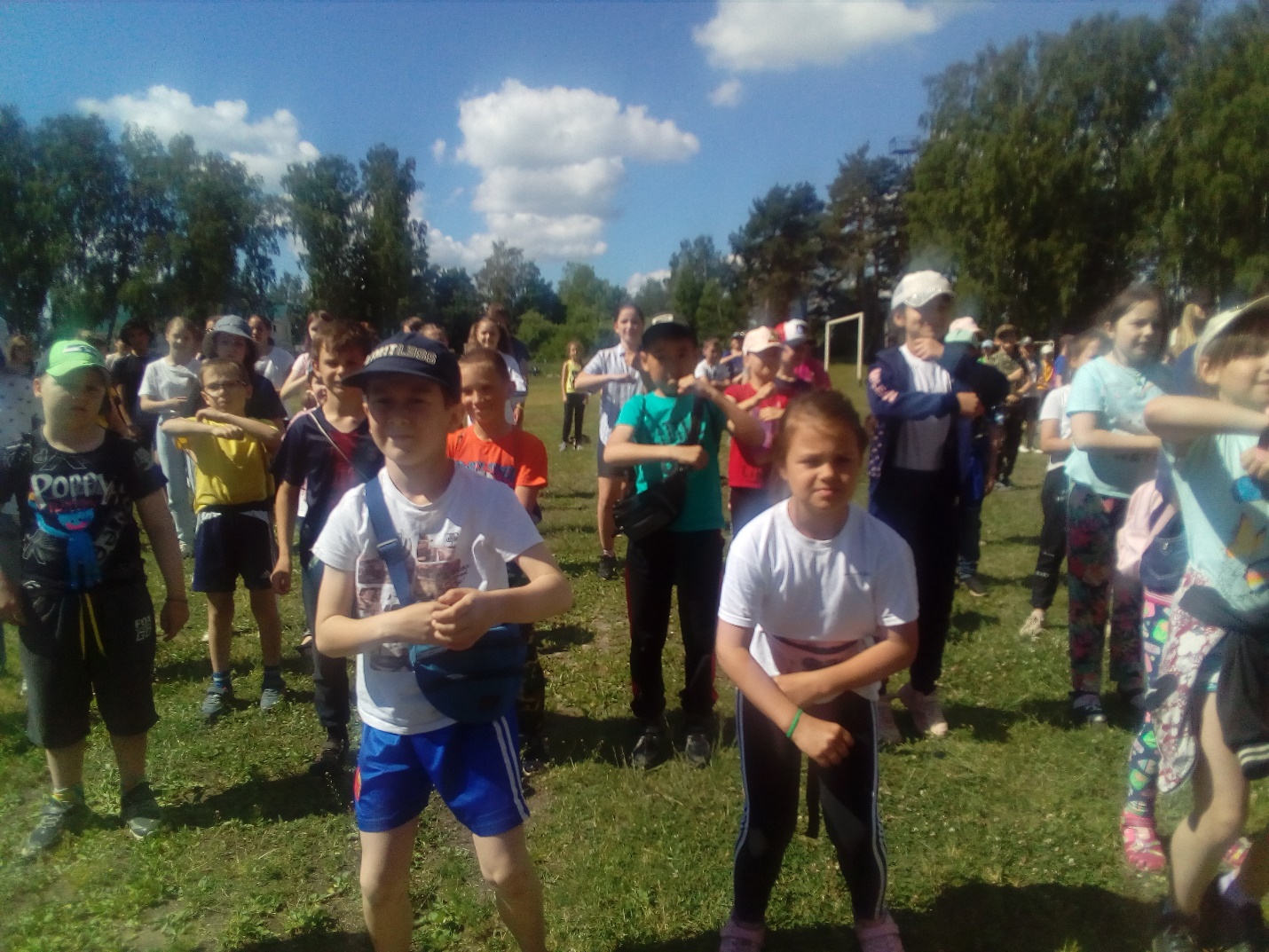 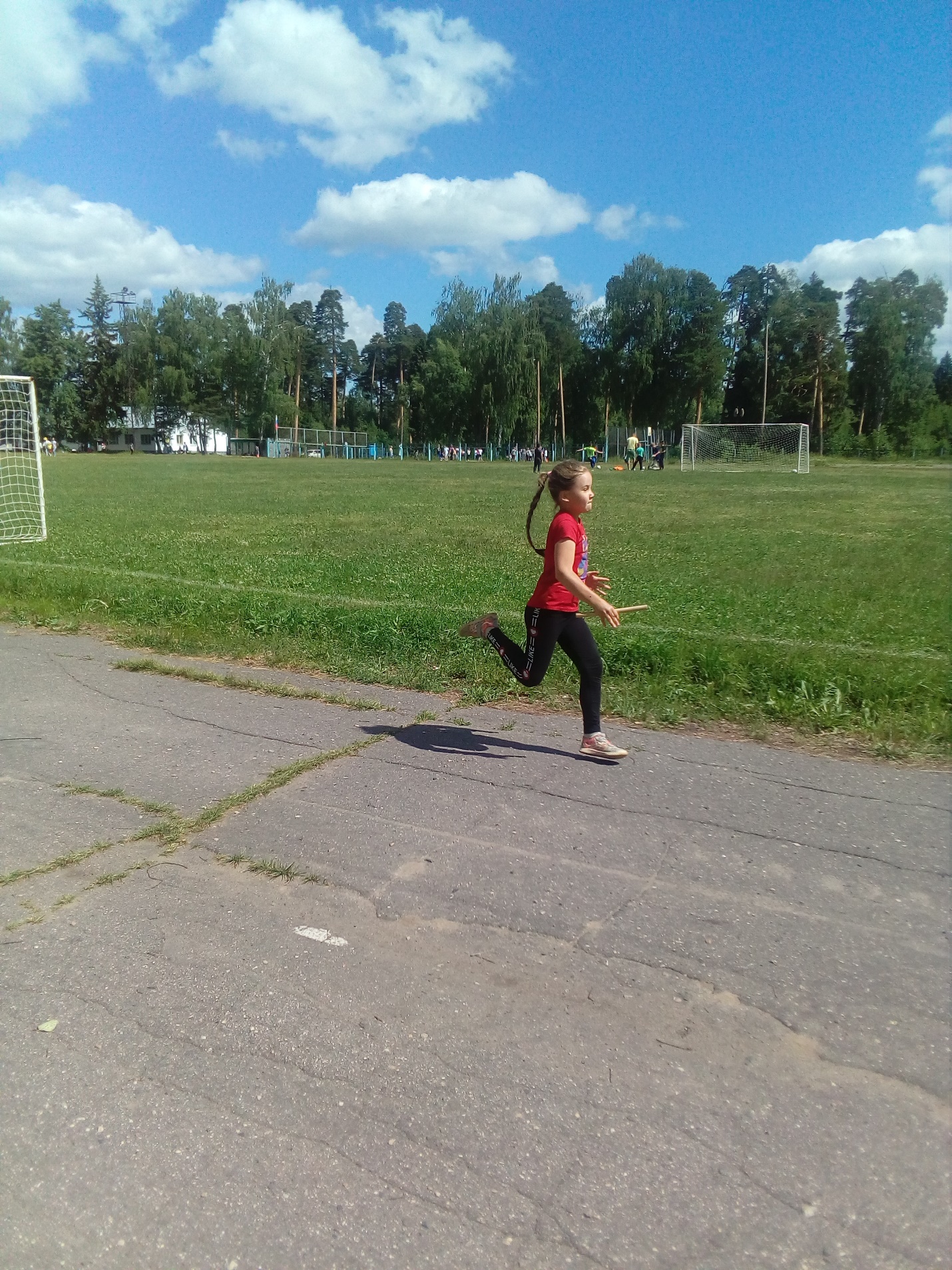 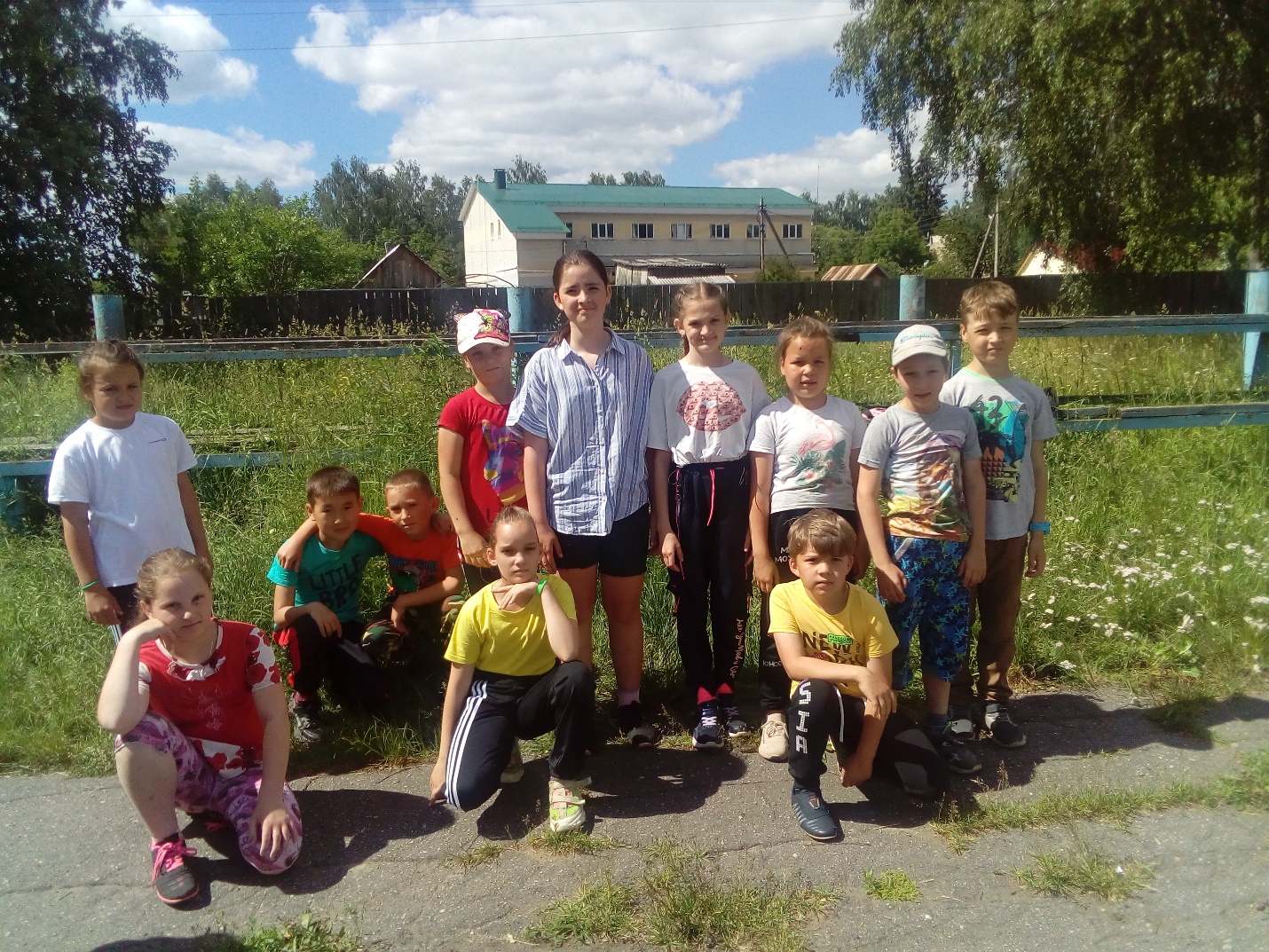 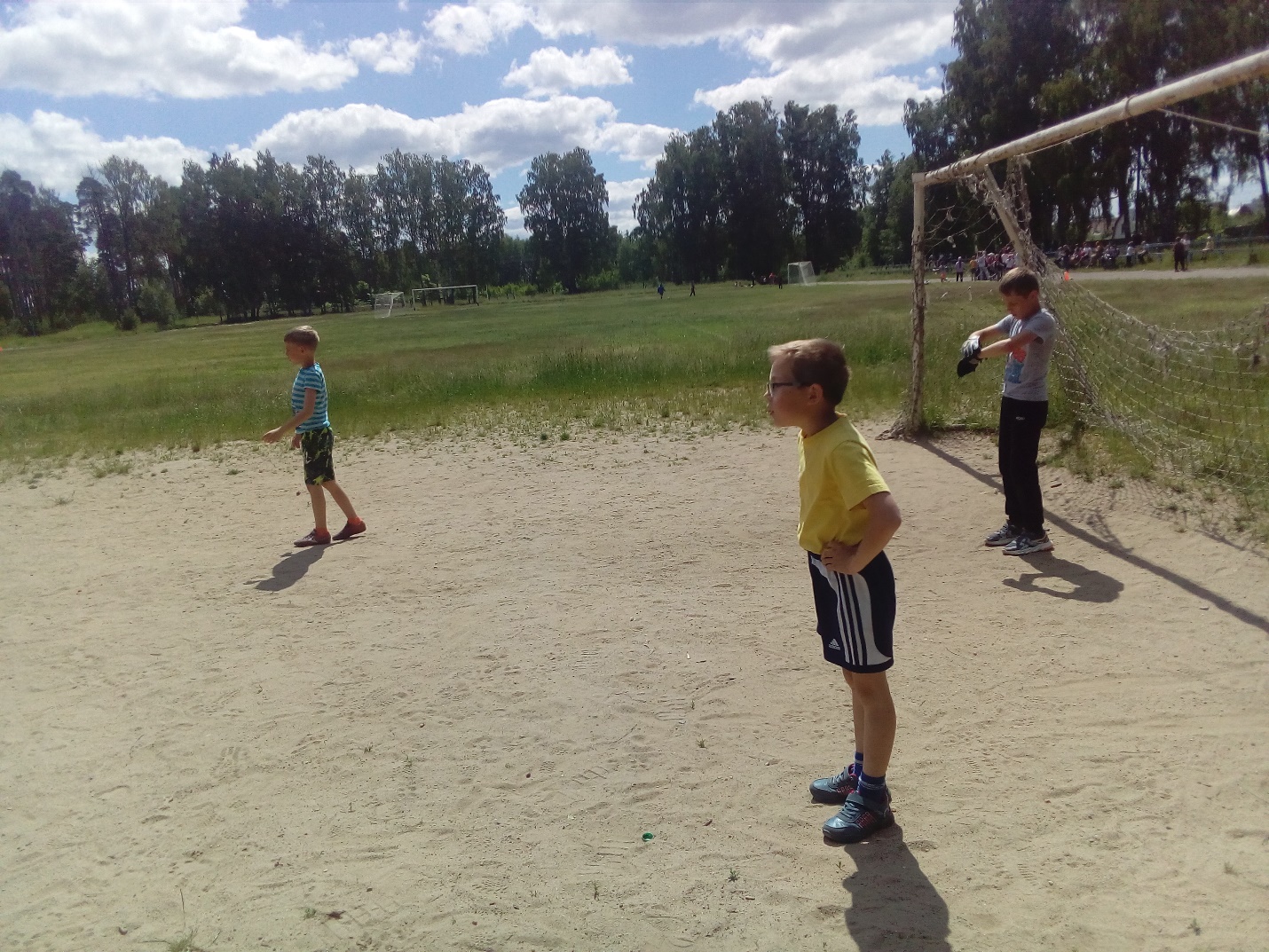 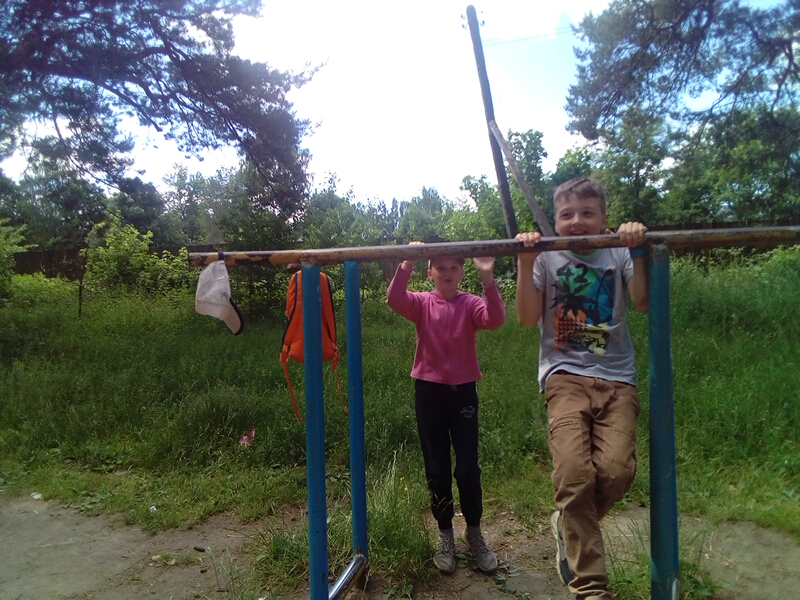 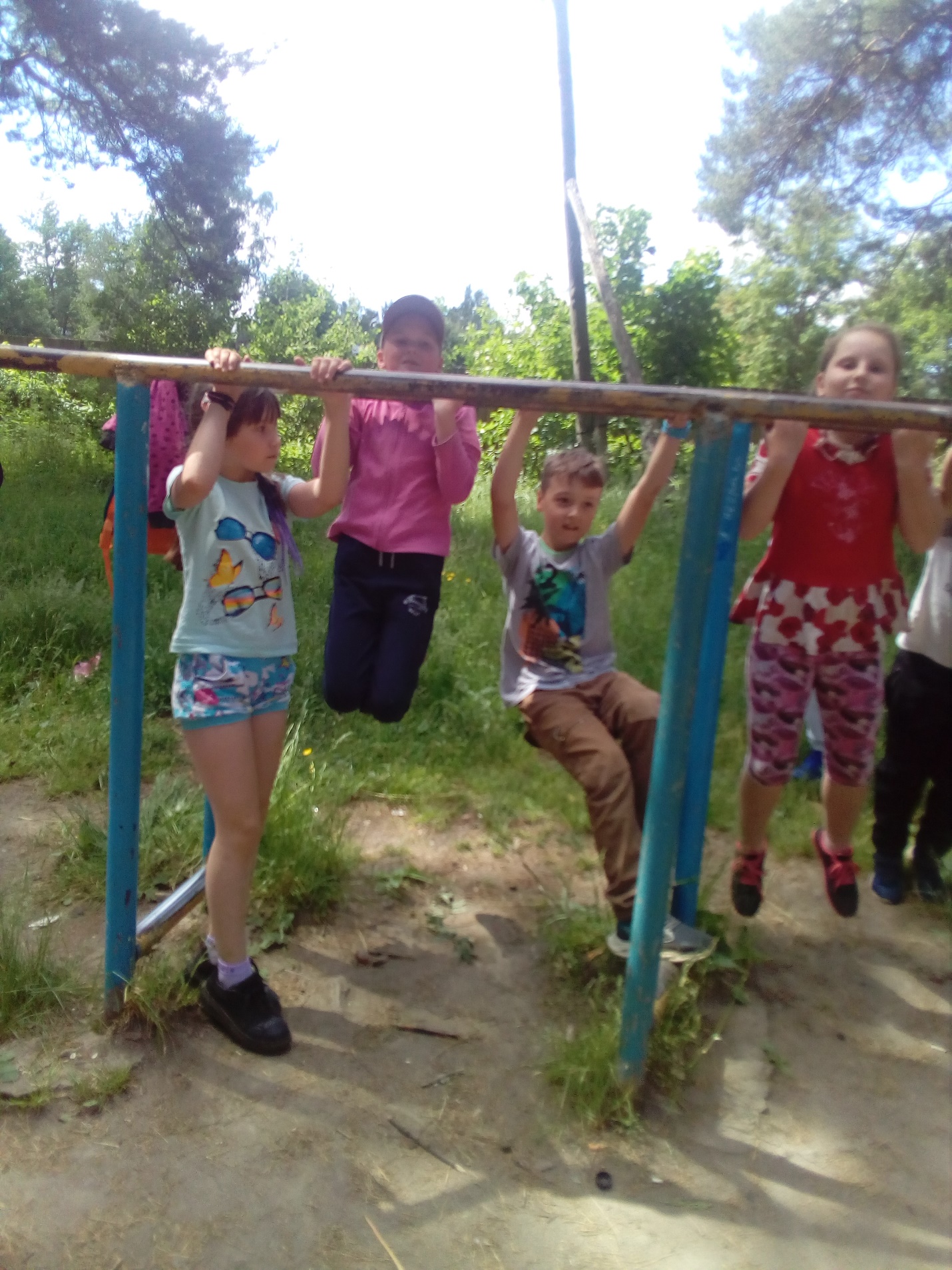 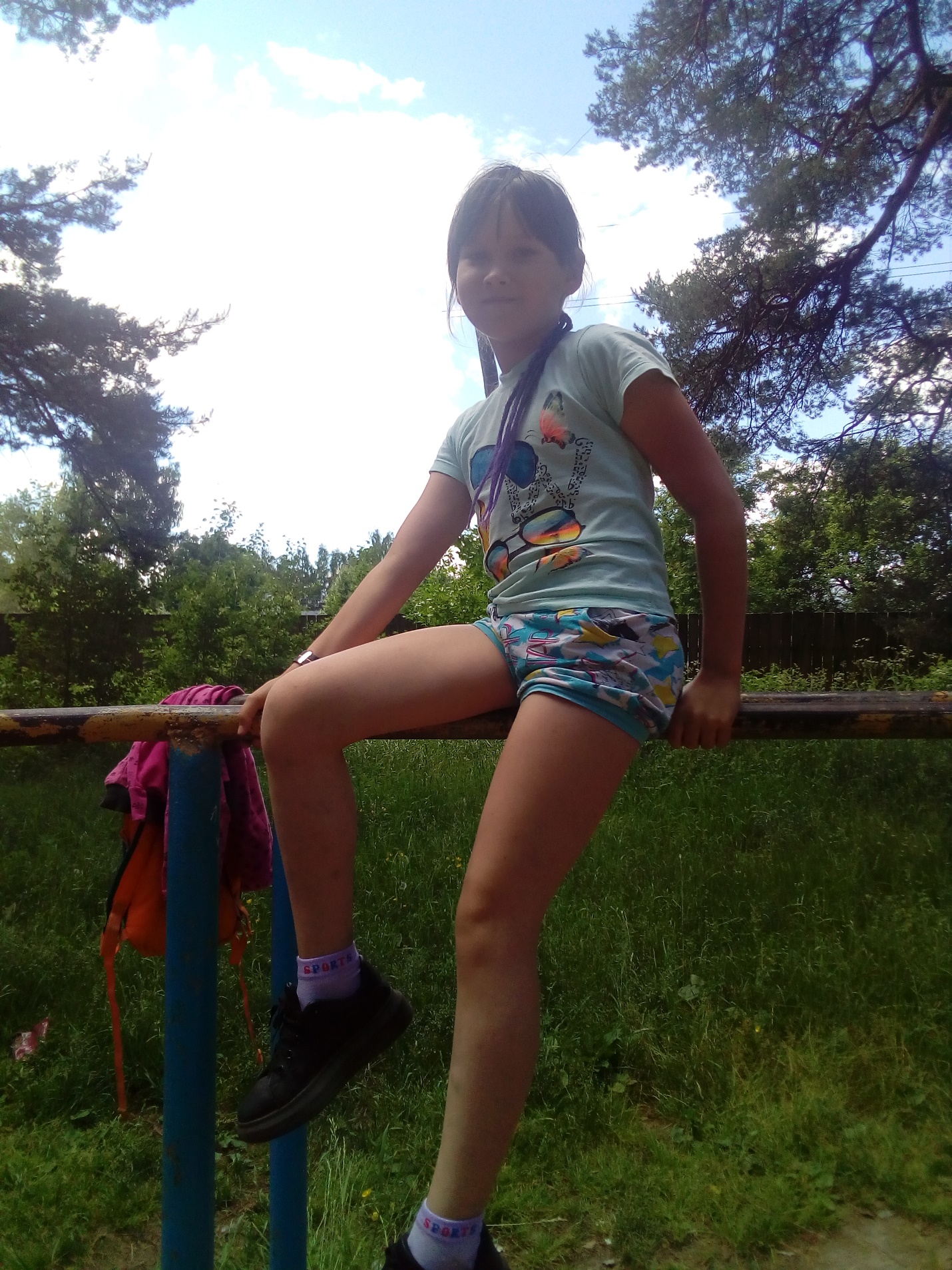 